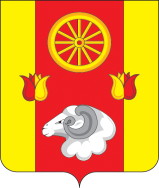 РОСТОВСКАЯ ОБЛАСТЬРЕМОНТНЕНСКИЙ РАЙОНМУНИЦИПАЛЬНОЕ ОБРАЗОВАНИЕ«КАЛИНИНСКОЕ СЕЛЬСКОЕ ПОСЕЛЕНИЕ»СОБРАНИЕ  ДЕПУТАТОВ  КАЛИНИНСКОГО СЕЛЬСКОГО ПОСЕЛЕНИЯРЕШЕНИЕ14.11.2022                        с. Большое Ремонтное                                         №  55О принятии за основу проекта решения 
«О внесении изменений в Устав 
муниципального образования 
«Калининское сельское поселение»В соответствии со статьей 44 Федерального закона от 06 октября 2003 года № 131-ФЗ «Об общих принципах организации местного самоуправления в Российской Федерации», статьями 15, 27, 50 Устава муниципального образования «Калининское сельское поселение» Собрание депутатов Калининского сельского поселенияРЕШИЛО:1. Принять за основу проект решения «О внесении изменений в Устав муниципального образования «Калининское сельское поселении» в следующей редакции:«1. Внести в Устав муниципального образования «Калининское сельское поселение» следующие изменения:1) в статье 121.1) в абзаце первом пункта 3 слова «городского поселения» заменить словами «сельского поселения».2) пункт 1 статьи 18 изложить в новой редакции:«1. Для обсуждения вопросов местного значения, информирования населения о деятельности органов местного самоуправления и должностных лиц местного самоуправления, обсуждения вопросов внесения инициативных проектов и их рассмотрения, осуществления территориального общественного самоуправления на части территории Калининского сельского поселения могут проводиться собрания граждан».3) пункт 8 статьи 33 изложить в новой редакции:«8. Глава Администрации Калининского сельского поселения должен соблюдать ограничения, запреты, исполнять обязанности, которые установлены Федеральным законом от 25 декабря 2008 года № 273-ФЗ «О противодействии коррупции», Федеральным законом от 3 декабря 2012 года № 230-ФЗ «О контроле за соответствием расходов лиц, замещающих государственные должности, и иных лиц их доходам», Федеральным законом от 7 мая 2013 года № 79-ФЗ «О запрете отдельным категориям лиц открывать и иметь счета (вклады), хранить наличные денежные средства и ценности в иностранных банках, расположенных за пределами территории Российской Федерации, владеть и (или) пользоваться иностранными финансовыми инструментами».4) в статье 374.1) подпункт 5 пункта 1 слово «условий» заменить словом «условия»          2. Настоящее решение вступает в силу  со дня официального опубликования настоящего решения, произведенного после его регистрации.Председатель Собрания депутатов –
глава Калининского сельского поселения                               В.Г. Полоусов